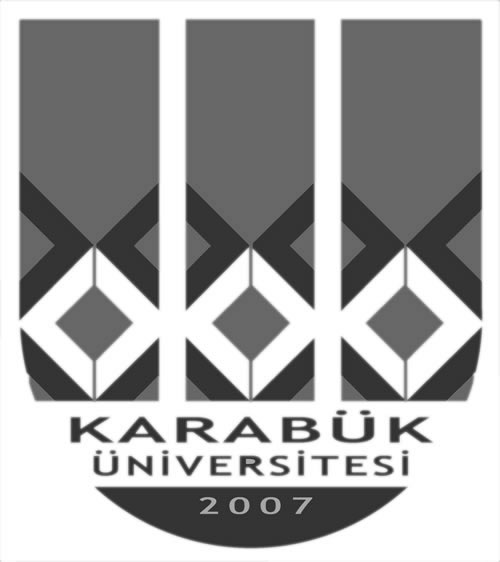 T.C.KARABÜK ÜNİVERSİTESİTEKNOLOJİ FAKÜLTESİUYGULAMALI MÜHENDİSLİK EĞİTİMİ SİGORTA YATIRMA BELGESİSayı :97317060-000/173							Tarih: .…/.…/ 20…Konu: Uygulamalı Mühendislik EğitimiUYGULAMALI MÜHENDİSLİK EĞİTİMİ SİGORTA YATIRMA BELGESİSayı :97317060-000/173							Tarih: .…/.…/ 20…Konu: Uygulamalı Mühendislik EğitimiUYGULAMALI MÜHENDİSLİK EĞİTİMİ SİGORTA YATIRMA BELGESİSayı :97317060-000/173							Tarih: .…/.…/ 20…Konu: Uygulamalı Mühendislik Eğitimi(Firma Adı)………………………………………………………………………………………………….....................……………………….(Firma Adı)………………………………………………………………………………………………….....................……………………….(Firma Adı)………………………………………………………………………………………………….....................……………………….Fakültemiz ..………………………………………………………………………………..Bölümü ………………………… numaralı  …………………………………………… adlı öğrencimiz 40 iş günü Uygulamalı Mühendislik Eğitimini …/…/20..-…/…/20.. tarihleri arasında firmanızda yapacaktır. Uygulamalı Mühendislik Eğitimi sigorta primi Üniversitemiz tarafından yatırılmıştır. Uygulamalı Mühendislik Eğitimi sonunda öğrencinin Uygulamalı Mühendislik Eğitimi Defteri ve Uygulamalı Mühendislik Eğitimi Sicil Fişini (kapalı zarf içinde) imzalayıp Üniversitemize Öğrenci vasıtasıyla elden veya posta ile göndermenizi rica ederiz.										E-İmzalıdır										Prof.Dr. Ali GÜNGÖR										Dekan V.Fakültemiz ..………………………………………………………………………………..Bölümü ………………………… numaralı  …………………………………………… adlı öğrencimiz 40 iş günü Uygulamalı Mühendislik Eğitimini …/…/20..-…/…/20.. tarihleri arasında firmanızda yapacaktır. Uygulamalı Mühendislik Eğitimi sigorta primi Üniversitemiz tarafından yatırılmıştır. Uygulamalı Mühendislik Eğitimi sonunda öğrencinin Uygulamalı Mühendislik Eğitimi Defteri ve Uygulamalı Mühendislik Eğitimi Sicil Fişini (kapalı zarf içinde) imzalayıp Üniversitemize Öğrenci vasıtasıyla elden veya posta ile göndermenizi rica ederiz.										E-İmzalıdır										Prof.Dr. Ali GÜNGÖR										Dekan V.Fakültemiz ..………………………………………………………………………………..Bölümü ………………………… numaralı  …………………………………………… adlı öğrencimiz 40 iş günü Uygulamalı Mühendislik Eğitimini …/…/20..-…/…/20.. tarihleri arasında firmanızda yapacaktır. Uygulamalı Mühendislik Eğitimi sigorta primi Üniversitemiz tarafından yatırılmıştır. Uygulamalı Mühendislik Eğitimi sonunda öğrencinin Uygulamalı Mühendislik Eğitimi Defteri ve Uygulamalı Mühendislik Eğitimi Sicil Fişini (kapalı zarf içinde) imzalayıp Üniversitemize Öğrenci vasıtasıyla elden veya posta ile göndermenizi rica ederiz.										E-İmzalıdır										Prof.Dr. Ali GÜNGÖR										Dekan V.Uygulamalı Mühendislik Eğitimi Yapan Öğrencinin Adres Bilgileri(Öğrenci Dolduracaktır)Sigortalının (Öğrencinin) Nüfus Kayıt Bilgileri(Öğrenci dolduracaktır)Sigorta Bilgileri(Fakülte Dolduracaktır)Uygulamalı Mühendislik Eğitimi Yapan Öğrencinin Adres Bilgileri(Öğrenci Dolduracaktır)Sigortalının (Öğrencinin) Nüfus Kayıt Bilgileri(Öğrenci dolduracaktır)Sigorta Bilgileri(Fakülte Dolduracaktır)Uygulamalı Mühendislik Eğitimi Yapan Öğrencinin Adres Bilgileri(Öğrenci Dolduracaktır)Sigortalının (Öğrencinin) Nüfus Kayıt Bilgileri(Öğrenci dolduracaktır)Sigorta Bilgileri(Fakülte Dolduracaktır)